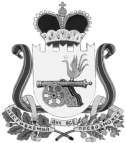 АДМИНИСТРАЦИЯ ТУМАНОВСКОГО СЕЛЬСКОГО ПОСЕЛЕНИЯ
ВЯЗЕМСКОГО РАЙОНА СМОЛЕНСКОЙ ОБЛАСТИПОСТАНОВЛЕНИЕот 20.08.2021                № 136      село ТумановоО внесении изменений в  Программу «Развитие и содержание дорожно-транспортного комплекса на территории Тумановского сельского поселения Вяземского района Смоленской области»В соответствии с Федеральным законом от 6 октября 2003 года № 131- ФЗ «Об общих принципах организации местного самоуправления в Российской Федерации», Федеральным законом от 08.11.2007 № 257 – ФЗ (ред. от 23.07.2013) «Об автомобильных дорогах и дорожной деятельности в Российской Федерации и о внесении изменений в отдельные законодательные акты Российской Федерации» Администрация Тумановского сельского поселения Вяземского района Смоленской области постановляет:1. Внести следующие изменения в  Программу «Развитие и содержание дорожно-транспортного комплекса на территории Тумановского сельского поселения Вяземского района Смоленской области», утвержденную постановлением Администрации Тумановского сельского поселения Вяземского района Смоленской области от 10.12.2020 №151:- в паспорте Программы позицию «Объемы и источники финансирования Программы» изложить в следующей редакции:-раздел 4 «Перечень программных мероприятий» позицию «Мероприятия по развитию и содержанию дорожно-транспортного комплекса на территории Тумановского сельского поселения Вяземского района Смоленской области» изложить в следующей редакции:   -раздел 7 «Объемы и источники финансирования Программы» изложить в следующей редакции:        «Общий объем финансирования вышеуказанной Программы на 2021 – 2023 годы составляет 29 295 056,56 рублей»         Источник финансирования Программы – бюджет Тумановского сельского поселения Вяземского района Смоленской области, а именно дорожный фонд поселения. Из-за неустойчивого финансового положения Тумановского сельского поселения необходимо работать по привлечению иных источников финансирования, в том числе и финансовых средств областного бюджета.      2. Настоящее постановление подлежит обнародованию на официальном сайте Тумановского сельского поселения Вяземского района Смоленской области.Глава муниципального образованияТумановского сельского поселенияВяземского района Смоленской области                                                       М.Г. Гущина    Объемы  и источники             
финансирования        
Программы             Общий объем финансирования вышеуказанной Программы составляет 29 295 056,56 рублей, в том числе:На 2021 год –23 290 656,56 рублей, из них средств:19 980 000,00 рублей - дорожный фонд Смоленской области;3 310 656,56 рублей – местный бюджет (дорожный фонд поселения)На 2022 год –2 947 200,00 рублей, из них средств:2 947 200,00 рублей - местный бюджет (дорожный фонд поселения)На 2023 год –3 057 200,00 рублей, из них средств:3 057 200,00 рублей - местный бюджет (дорожный фонд поселения)№ п/пНаименование мероприятийОбъем финансирования из местного бюджета(в рублях)Объем финансирования из местного бюджета(в рублях)Объем финансирования из местного бюджета(в рублях)№ п/пНаименование мероприятий2021 год2022 год2023 год1.Расходы на содержание улично-дорожной сети на территории Тумановского сельского поселения Вяземского района Смоленской области за счет дорожного фонда1 887 906,561 473 600,001 528 600,002.Расходы на проведение ремонта улично-дорожной сети на территории Тумановского сельского поселения Вяземского района Смоленской области за счет дорожного фонда1 302 750,001 473 600,001 528 600,003Расходы на проектирование, строительство, реконструкцию, капитальный ремонт и ремонт автомобильных дорог общего пользования местного значения Тумановского сельского поселения Вяземского района Смоленской области за счет областного бюджета19 980 000,00--Расходы на проектирование, строительство, реконструкцию, капитальный ремонт и ремонт автомобильных дорог общего пользования местного значения Тумановского сельского поселения Вяземского района Смоленской области за счет дорожного фонда20 000,00Услуги по техническому обслуживанию наружнего освещения населенных пунктов100 000,00ВСЕГО ПО ПРОГРАММЕ:23 290 656,562 947 200,003 057 200,00